Publicado en Madrid el 04/02/2020 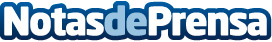 Según SERES la transformación digital llega a la firma de los documentos contractualesCada día las empresas gestionan una cantidad muy alta de documentación que debe ser intercambiada y firmada entre diferentes partes, como es el caso de contratos laborales, pólizas, nóminas, cesiones de responsabilidad, contratos de arrendamiento, etc. En la mayoría de los casos, esta gestión se realiza de manera manual, lo que dificulta y retrasa los procesos contractuales y genera situaciones de inseguridad jurídica, ya que a menudo se inicia la prestación de un servicio sin que esté formalizadoDatos de contacto:María Guijarro620059329Nota de prensa publicada en: https://www.notasdeprensa.es/segun-seres-la-transformacion-digital-llega-a Categorias: Nacional Derecho Finanzas Comunicación Logística E-Commerce Software Digital http://www.notasdeprensa.es